2022企業永續行銷創意競賽辦法壹、競賽起源企業為展現其善盡社會責任之承諾、績效及成果，企業的永續發展已成為經營管理的重要課題。商管專業人才的培育，除了訓練學生熟稔各項管理理論、分析工具外，如何將管理技能融合商學理論應用在各經營實務領域，一直以來都是商管專業教育的重點。舉辦「企業永續行銷創意競賽」主要目的為提供學生實務訓練及理論知識之應用演練，並建立與校友產業交流之平台，本次競賽與經營管理系校友經營之廠商合作，透過替合作廠商規劃永續行銷企劃案，作為學生操演專業與創意的實務場域，並連結經管系校友，強化與學校之關係。期望亞洲大學學生透過此次競賽，整合知識及技能，藉由發揮團隊精神與創新行銷思維，培養學生對於產業趨勢與需求之敏感度，提早面對職場實際情況，進而獲得解決企業問題的實務能力。貳、活動目的一、藉由學生的參與以及與企業的交流，激發創意、增進多元型態之學習。二、業者提出的經營管理議題，透過競賽方式，讓業者與學生團隊增加互動交流機會，強化學生創意行銷之實務技能，並使參與之個案業者亦能獲得解決經營問題的參考方案。參、競賽題目一、競賽題目本次競賽邀請兩家個案(個案A及個案B)業者提出相關待解決議題，作為此次競賽的主題，相關議題公布後，由參賽學生團隊任擇一家進行企劃案之撰寫。個案A:  天姿雅生技(髮發達洗髮精)競賽議題說明(詳見附件1)個案B:  斯傑利企業(給足呵護機能襪)競賽議題說明(詳見附件2)二、主辦單位：亞洲大學經營管理系主辦。三、協辦單位：亞洲大學經管系系友會、天姿雅生技、斯傑利企業。肆、競賽各項事宜一、參賽對象就讀亞洲大學各系所在學學生（含研究所），對於創新行銷企劃有興趣者，不限系所、年級皆可報名參加。二、參賽資格參賽同學必須「二至六人」組成一隊，不接受一人及七人以上報名參賽。參賽同學可跨系組隊，但「一人只得參加一組隊伍」，「每隊只能選取一個題目」。競賽團隊需有一名指導老師，但各指導老師不限指導組數。競賽團隊「繳交報名表後，即不得更換團隊成員」。三、報名費用為鼓勵亞洲大學師生踴躍參與本次競賽，參賽學生毋需繳交任何費用。四、活動時程(民國 111 年4月20 日(三)起至 111 年 6 月 8 日(三)五、參賽者參訪協助1.A 組髮發達洗髮精：開放競賽諮詢(周一至週五)，欲參加者請掃描line群組條碼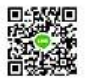 2.B 組給足呵護機能襪：開放競賽諮詢(周一至週五)，欲參加者請掃描line群組條碼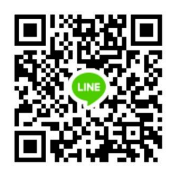 六、評審辦法(一)初賽評選標準說明資格審查由審查委員針對參賽企劃作品進行資格審查篩選，凡參賽隊伍資料不齊全或違反本競賽相關規定者，皆於篩選時進行淘汰。初賽評審標準：本次競賽針對每一家個案業者(共2 家)分別錄取前十名晉級決賽。 (二)決賽評選標準說明入圍決賽各隊伍於比賽前進行抽籤決定口頭報告之順序。現場評審委員依參賽隊伍之現場簡報，進行小組評分。評分項目如下：決賽評選標準:決賽時，各參賽隊伍上台報告及作品呈現說明時間為 12 分鐘，時間終了時，各隊不得再繼續報告，評審 Q＆A 時間為 5 分鐘。七、獎勵辦法各組第一名 5,000 元獎金及獎狀。各組第二名 3,000 元獎金及獎狀。各組第三名 2,000 元獎金及獎狀。各組第四名至十名：獎狀、廠商加碼獎品或獎金。八、注意事項為公平起見，參賽企劃書將以匿名方式進行評選作業，各參賽隊伍所繳交的作品電子檔，請勿出現參賽隊伍的「系所名稱」、「學生姓名」及「指導老師姓名」(僅能出現隊伍名稱)，如違反規定者，將取消競賽資格。由於考量各評審委員審查時間及負荷，請各參賽隊伍所繳交之檔案資料必須於20  頁之內完成（不含封面與目錄），超過 20  頁後之內容，評審委員將不予以審查。參賽團隊保證所提供與填報之各項資料，不得侵害他人之智慧財產權，如與事實不符或侵害他人權益之情況，主辦單位有權取消其競賽或得獎資格，該團隊並應自負一切相關責任。主辦單位擁有修正競賽相關辦法之權利，並以競賽網站最新公告為準。參賽作品請自行備份，主辦單位不發還參賽作品。九、活動聯絡人經營管理系 呂佳茹 副教授	jareelu@asia.edu.tw經管系辦聯絡分機：5541、5561主辦單位信箱：asiadba5541@gmail.com亞洲大學經管系網站：https://dba.asia.edu.tw/       附件1 2022企業永續行銷創意競賽 企業個案附件2 2022企業永續行銷創意競賽 企業個案附件3 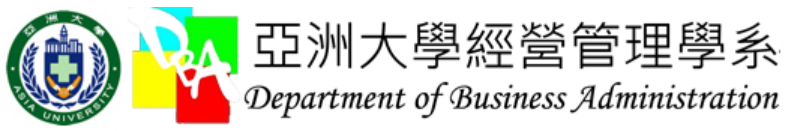 2022企業永續行銷創意競賽報名表本報名表請寄至: asiadba5541@gmail.com，並請確認有收到報名成功之回函。活動詳情與最新消息請見亞洲大學經營管理學系網頁及FB粉絲專頁。階段任務說明時間報名網路報名1. 報名時間：自 111 年4 月20 日(三)起至 111 年 5 月 10日(二)17：00 前。報名方式：下載報名表(附件3)填寫完畢後，將報名表以附加檔案之方式傳送電子郵件至asiadba5541@gmail.com。收到確認報名回覆，確認參賽。若無收到回覆信函，請洽經營管理學系系辦。4/20(三)│5/10(二)初賽企劃案遞交繳交資料與檔名規範企劃書電子檔繳交(含封面、目錄、內文、附錄、參考資料來源) ，請製作 pdf 格式檔案。檔名規範：企劃書檔案：「(組名)創新行銷企劃書─隊名(隊長名)」(例如，「A 組髮發達創新行銷企劃書─德地衣隊(王小明)」)。企劃書作品規範：作品內文：由左而右橫向書寫，以 A4 規格直向紙張(字體為 12 點標楷體、1.5 行距)，內容以 20 頁為限(不含：附錄、參考資料、封面頁)，超過 20 頁不計入審查。封面請勿出現參賽隊伍的「系所名稱」、「學生姓名」及「指導老師姓名」，如違反規定者，將取消競賽資格。繳交期限與方式：請於 111 年 5 月 30 日(一)中午12：00 前寄至主辦單位信箱（asiadba5541@gmail.com）。5/30(一)階段任務說明時間作品審查初賽作品審查時，每項企劃作品將由三名評審進行匿名審查。5/31(二)~6/2(四)結果公告初賽成績公告：111年 6 月 3日(五)17：00 前於亞洲大學經管系網站公告，並以 email 通知各晉級決賽之團隊。6/3(五)決賽作品收件對象：晉級決賽之隊伍。決賽規定：繳交資料：簡報、企劃書(含檔案與書面文件)。決賽檔案繳交：進入決賽之團隊請於6月7日(二) 12：00 前將簡報與企劃書寄至主辦單位信箱。決賽書面企劃案繳交：進入決賽之團隊請逕行於決賽當天（6/8）12:00報到時，繳交決賽書面企劃書一式三份。晉級決賽隊伍皆需參與口頭報告，若當天無法參與的隊伍，視為自動放棄。6/7(二)-6/8(三)決賽簡報發表6 月 8 日(三)13：00 舉行決賽，賽後隨即舉辦頒獎。決賽地點：亞洲大學A115及A116教室。決賽活動資訊：詳細內容將於決賽前另行於亞洲大學經營管理系網站公告。6/8(三)決賽頒獎決賽獲獎將於決賽當日頒獎，名單亦將公告於亞洲大學經管系網站。6/8(三)評審項目評審內容比重邏輯力內容架構完整性（切合主題、目標客群定義與產品的定位、基本行銷理念之運用）30%創造力創意表現（活動方案是否與眾不同，具有創意、並可以媒體呈現或話術設計等）30%執行力可執行性（時程安排、企劃案實際投入銷售環境中的執行性、成本與售價估計之合理性）40%評審項目評審內容比重反應能力是否能在短時間內作答、是否能針對問題臨機應變 20%精準度是否能準確回答個案問題、是否有切中要點30%表達能力是否能明確表達出自己的意見、口齒是否清晰流利(含簡報製作、口語報告流暢度、台風)20%統整能力是否能將組員意見完整表達、綜合各種知識及訊息的整理能力  20%儀態服裝是否統一合宜、態度及姿態是否良好10%公司名稱天姿雅生物科技股份有限公司(髮發達洗髮精)公司簡介天姿雅生物科技股份有限公司為研究細胞抗衰老、抗掉髮技術的公司，並與美國一線細胞醫藥大廠合作，成功取得獨家專利的胜肽因子群，擁有專業的凍乾製成以及微脂囊應用技術，旗下品牌分別為專精頭皮養護的【髮發達Lefasta】與肌膚抗老的【詩蔻Silkah】，且產品皆符合專業機構各項認證。企業網站: https://www.lefasta101.com/    FB: lefasta.haircare    IG: lefasta_taiwan公司現有產品公司現有產品分為頭髮產品、臉部產品以及身體系列產品，每個產品皆有詳盡的產品解說，例如產品成分、注意事項以及產品的適合對象。公司為消費者建立了一套產後掉髮全指南以及養護專欄，裡面提供顧客與身體保養相關的專業知識點以及建議。運用範疇與產品特色主要產品皆依據三大生物技術(胜肽因子、凍乾技術以及微脂囊穿透)研發而成，還原多種關鍵活性蛋白質，能深度賦活，從內而外修護肌膚，也有許多專精養護的保養品。產品經過專業品質認證，為顧客提供完整詳盡的產品說明以及使用方法。欲解決問題(A1或A2二選一)請針對髮發達頭髮養護產品，從下列之二大問題選擇一項進行行銷計畫案之撰寫:A1、請以網路電商模式，針對企劃髮發達系列產品進行行銷企劃案。A2、請幫髮發達品牌產品尋找目標市場，以教育、喚起民眾的養護頭髮意識並購買為目的，進行行銷企劃案撰寫。公司名稱斯傑利企業有限公司 ( sNug給足呵護 - Care What Carries You )公司簡介有感回購率80%以上 | 15年台灣製機能服襪品牌【品牌核心價值與願景】1、專注研發能為消費者解決困擾的機能性產品。2、用優質平價的口碑，擦亮台灣製招牌。3、打造值得消費者信賴的台灣原創品牌。4、回饋支持弱勢族群及社會急難救助。5、達【榮神益人】之最終目標。6、期待sNug能夠成為世界聞名的台灣健康機能紡織品牌。7、打造永續傳承的健康企業文化，成為青年領袖的培育搖籃。Web Site：https://www.snug.com.tw/ Facebook：sNug給足呵護　 Instagram: snugsocks公司現有產品安全無毒永久除臭襪、抗臭天絲運動內褲、GMP醫療廠真壓縮運動系列運用範疇與產品特色★ 日本原料「專業級循環消臭纖維」，針對腳臭成分直接分解、永久有效★ 全程 100% 台灣製、SGS除臭檢驗高達 99%★ 日本除臭紗+天然美國棉+嫘縈=sTop+黃金比例機能紗 ★ 高圈數高密度、細分多段尺寸、Y型腳跟定位、彈性無痕襪口★ 通過CNS15290紡織品安全檢測，常見有害成分0檢出，寶寶、銀髮族、糖尿病患者皆可安心穿著。欲解決問題(B1、B2、B3或B4 四選一)請針對機能襪產品，從下列之四大問題選擇一項進行行銷計畫案之撰寫:B1、品牌銷售如何增加25歲以下年輕客群。B2、因商品耐用年限長，請進行如何提升會員回購頻率或數量的企劃案。B3、請針對團購市場提出合作企劃案。(需考量商品類別團購組合售價及目標客群)B4、請自行選擇目標市場後，並以社群行銷方式進行行銷企劃案。　 選擇個案□A:髮發達洗髮精(天姿雅企業)□A:髮發達洗髮精(天姿雅企業)□A:髮發達洗髮精(天姿雅企業)請二選一項主題進行企劃請二選一項主題進行企劃□A1: 網路電商模式企劃□A1: 網路電商模式企劃選擇個案□A:髮發達洗髮精(天姿雅企業)□A:髮發達洗髮精(天姿雅企業)□A:髮發達洗髮精(天姿雅企業)請二選一項主題進行企劃請二選一項主題進行企劃□A2: 喚起養護頭髮意識企劃□A2: 喚起養護頭髮意識企劃選擇個案□B:給足呵護機能襪(斯傑利企業)□B:給足呵護機能襪(斯傑利企業)□B:給足呵護機能襪(斯傑利企業)請四選一項主題進行企劃請四選一項主題進行企劃□B1:25歲以下市場企劃□B1:25歲以下市場企劃選擇個案□B:給足呵護機能襪(斯傑利企業)□B:給足呵護機能襪(斯傑利企業)□B:給足呵護機能襪(斯傑利企業)請四選一項主題進行企劃請四選一項主題進行企劃□B2:增加銷售量企劃□B2:增加銷售量企劃選擇個案□B:給足呵護機能襪(斯傑利企業)□B:給足呵護機能襪(斯傑利企業)□B:給足呵護機能襪(斯傑利企業)請四選一項主題進行企劃請四選一項主題進行企劃□B3:團購市場企劃□B3:團購市場企劃選擇個案□B:給足呵護機能襪(斯傑利企業)□B:給足呵護機能襪(斯傑利企業)□B:給足呵護機能襪(斯傑利企業)請四選一項主題進行企劃請四選一項主題進行企劃□B4:社群行銷企劃□B4:社群行銷企劃參賽隊名(自取)隊長聯絡email :聯絡email :聯絡email :聯絡email :聯絡email :隊長連絡電話:連絡電話:連絡電話:連絡電話:連絡電話:指導老師姓名聯絡方式聯絡方式聯絡方式聯絡方式聯絡方式姓名姓名姓名姓名系所與班級系所與班級系所與班級隊員1隊員2隊員3隊員4隊員5隊員6